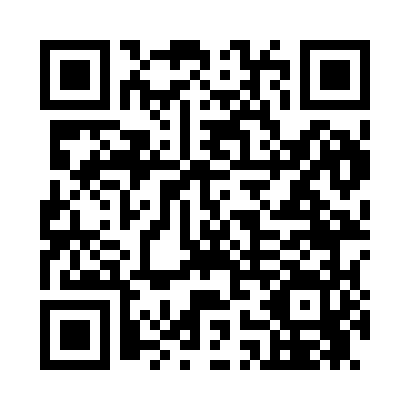 Prayer times for Covelo, California, USAWed 1 May 2024 - Fri 31 May 2024High Latitude Method: Angle Based RulePrayer Calculation Method: Islamic Society of North AmericaAsar Calculation Method: ShafiPrayer times provided by https://www.salahtimes.comDateDayFajrSunriseDhuhrAsrMaghribIsha1Wed4:496:131:105:008:089:322Thu4:476:111:105:018:099:333Fri4:466:101:105:018:109:354Sat4:446:091:105:018:119:365Sun4:436:081:105:018:129:376Mon4:416:071:105:028:139:397Tue4:406:061:105:028:149:408Wed4:386:051:095:028:159:419Thu4:376:031:095:028:169:4310Fri4:366:021:095:038:179:4411Sat4:346:011:095:038:189:4512Sun4:336:001:095:038:199:4713Mon4:325:591:095:038:209:4814Tue4:305:591:095:048:219:4915Wed4:295:581:095:048:229:5016Thu4:285:571:095:048:239:5217Fri4:265:561:095:048:239:5318Sat4:255:551:095:058:249:5419Sun4:245:541:105:058:259:5620Mon4:235:531:105:058:269:5721Tue4:225:531:105:058:279:5822Wed4:215:521:105:068:289:5923Thu4:205:511:105:068:2910:0024Fri4:195:511:105:068:3010:0225Sat4:185:501:105:068:3010:0326Sun4:175:491:105:078:3110:0427Mon4:165:491:105:078:3210:0528Tue4:155:481:105:078:3310:0629Wed4:145:481:115:088:3310:0730Thu4:145:471:115:088:3410:0831Fri4:135:471:115:088:3510:09